				Паспорт специалиста  1.Фамилия___Сырдыбаев_________________________________________________2.Имя      Туратбек________________________________________________________                                                                                                                             3.Отчество ___Токтобекович_______________________________________________4.Пол   ___мужской_______________________________________________________5.Дата рождения         13.10.1977_____________________________________________6.Место рождения            г.Бишкек__________________________________________7.Национальности  ____Кыргыз_________________________________________________________________
8.Гражданство ________Кыргызская  Республика_________________________________________________   Образование_______высшее____________________________________________________________________1.Наименование вуза ,где учился ___________КНУ им.Ж.Баласагына________________________________2.Год окончания  вуза       2001 г_________________________________________________________________                                                                                                                      Место работы в настоящее время1.Государство_____Кыргызская Республика_____________________________________________________2.Организация____КНУ им.Ж. Баласагына_______________________________________________________3.Должность_____Декан   факультета «Истории  и  регионоведения»_______________________________                Наличие ученой степени1.Степень(К)_____Кандидант исторических наук_________________________________________________Отрасль наук_____История_____________________________________________________________________Шифр специальности (по номенклатуре научных работников)__07.00.02_______________________________Дата присуждения___2009г_____________________________________________________________________2.Степень(Д)__________________________________________________________________________________Отрасль наук__________________________________________________________________________________Шифр специальности(по номенклатуре научных работников)________________________________________Дата присуждения_____________________________________________________________________________Наличие ученых званий1.Ученое звание(доцент/снс)_____доцент_________________________________________________________Специальность____История____________________________________________________________________Дата присвоения____2014г______________________________________________________________________2.Ученое звание(профессор)_____________________________________________________________________Специальность________________________________________________________________________________Дата присвоения_______________________________________________________________________________Наличие академических званий1.Звание____________________________________Академия_________________________________________2.Звание____________________________________Академия_________________________________________1.Количество публикаций___45_______________т.е.научных_________________________________________монографий______________1_________________,учебно- методических_____7_________________________открытий__________________________________, изобретений_______________________________________Научные трудыОсновные :шифр научной специальности____07.00.00 - Исторические науки__________________________1.____ 07.00.02 – Отечественная история_________________________________________________________ 2.__07.00.06 – Этнология, этнография, антропология_____________________________________________ 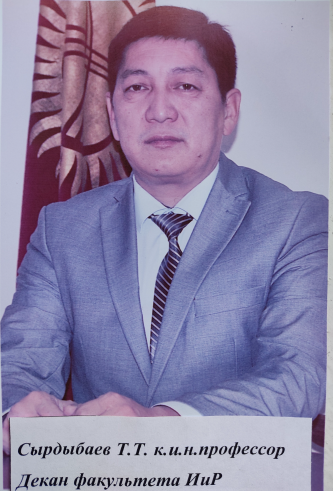 